Homework 4.8: Solving Polynomials	Name: ___________________________Math 3Directions:  Without using a calculator, find all linear factors and then determine all roots of the function.  Sketch a graph with this information.f(x) = x3 – 5x2	Factors:	Roots:	Graph: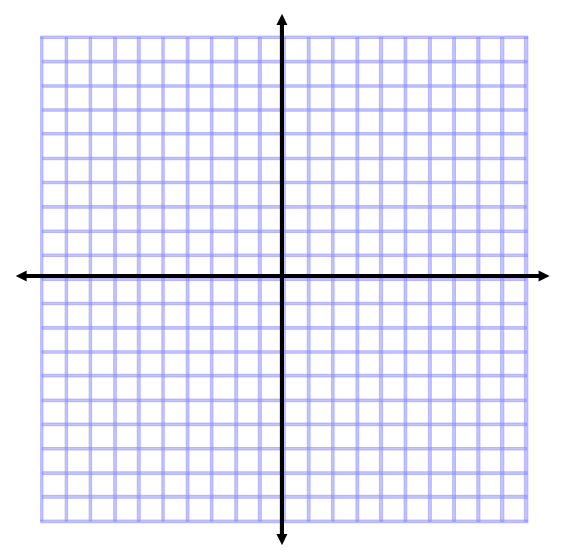 f(x) = x4 - 16	Factors:	Roots:	Graph:f(x) = x3 – 2x2 + 9x – 18 	Factors:	Roots:	Graph:Directions: Using the given factor, find all remaining factors and then determine all roots of the function.  Sketch a graph with this information.f(x) = x3 + 5x2 +2 x – 8 	Factor: (x – 1)	Roots:	Graph:f(x) = x3 – 2x2 + 9x – 18 	Factor: (x – 2)	Roots:	Graph:f(x) = x3 – 19x – 30 	Factor: (x + 3)	Roots:	Graph:f(x) = x3 – 2x + 1	Factor: (x – 1)	Roots: 	Graph:Hint: Use Quad Formula to solve for missing roots!Directions:  Solve for x.2(x – 2)(x + 1)2 = 0Log2x = 4Log24 = xX3 – 1 = 0 (Hint:  Use SOAP to factor and Quadratic Formula to solve)